REGULAR MEETING DECEMBER 17, 2014A Regular Meeting of the Town Board of the Town of Hampton, County of Washington and the State of New York was held at the Town Hall, 2629 State Route 22A, Hampton, New York on the 17th day of December, 2014.  PRESENT:    David K. O’Brien----------Supervisor	           Tamme Taran---------------Councilwoman                         David Jensen----------------Councilman	           Donald Sady----------------Councilman	           Andrea Sweeney-----------Councilwoman                        Rebecca Jones--------------Town Clerk  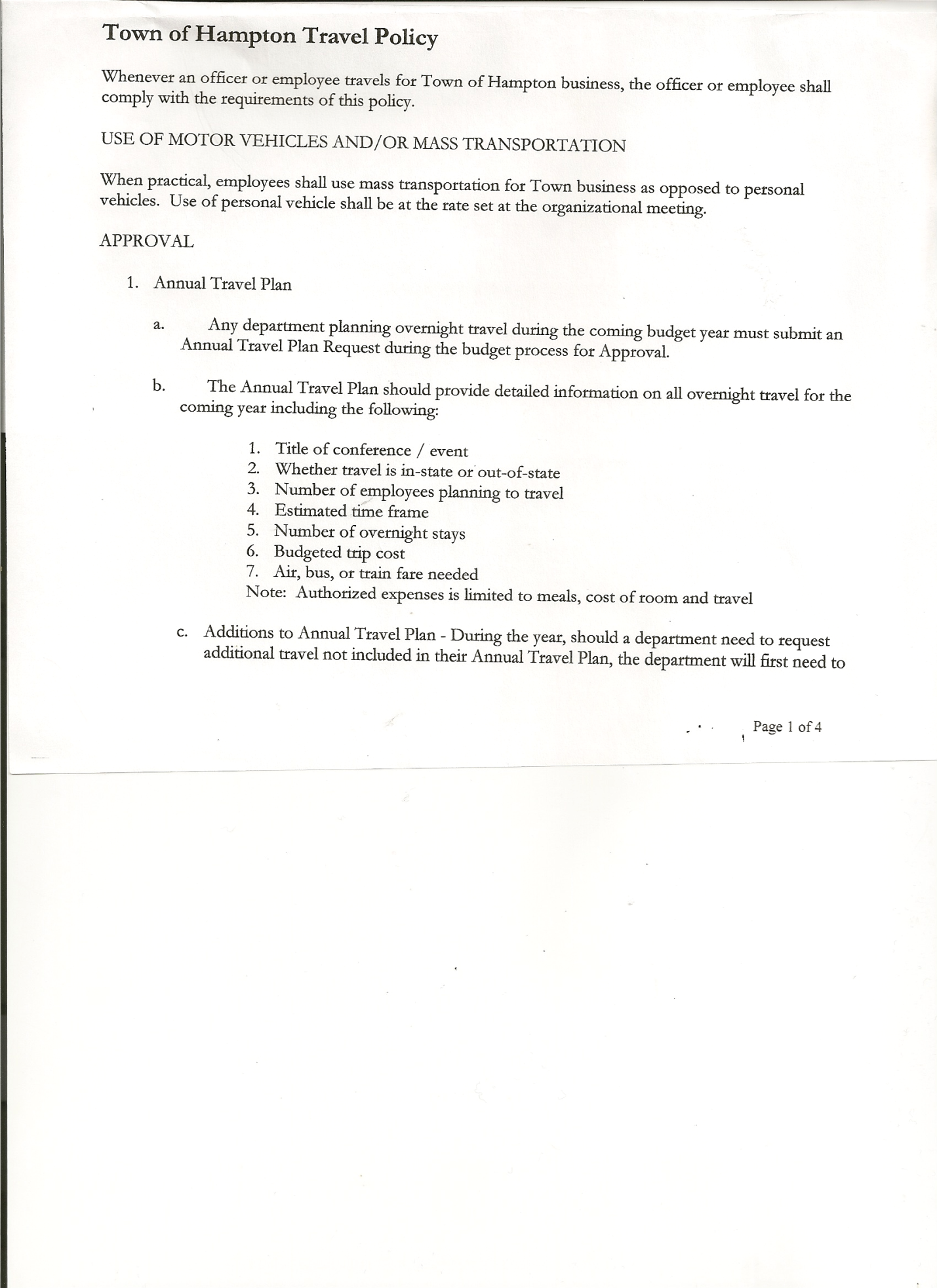 	           Camilla Shaw---------------Tax Collector/Deputy Town Clerk 	           Herbert Sady, Jr.------------Highway SuperintendentPlanning Board Member(s): Bonnie Hawley, Chair  Also present:  See attached list  The meeting was called to order by Supervisor O’Brien at 7:30pm followed by the Pledge of Allegiance.  Location of Fire Exits were given.Supervisor O’Brien asked for a moment of silence in memory of Elaine Johnson, Cty Route 21.RESOLUTION NO. 100-2014APPROVAL OF THE MINUTESOn a motion of Councilwoman Taran, seconded by Councilman Sady, the following resolution was  ADOPTED:   Ayes  5       O’Brien, Taran, Jensen, Sady, Sweeney                       Nays  0RESOLVED that the Regular Town Board Minutes for November 19th, 2014 are approved.Supervisor O’Brien presented Joseph Panoushek with a Proclamation in recognition of his dedicated service to the Planning Board of the Town of Hampton. He also read a Proclamation for Heather Spaulding-Gale for her service to the Planning Board.  (Copy of each is attached)Planning Board Report…Bonnie Hawley, Chair Planning Board may not have a meeting for December Robert Johnson of County Route 21 is interested in serving on the Planning BoardLarry Carman, Dog Control Officer – no report submittedCamilla Shaw, Tax Collector….no activity, zero balance.  County/Town Tax bills will be mailed out the end of December.Tax Rate Comparison Sheet for the last four years (2012-2015) was handed out to board members (copy is attached)TOWN BOARD MEETINGDECEMBER 17, 2014          PAGE 2Herbert Sady, Jr., Highway Superintendent gave his report: (a copy is attached)Tyler McClure started work for the Highway Department on December 1st.2000 International….Sander switch needs to be replaced.Both Highway Employees have been drug tested and had physicals at Glens Falls Hospital….Random tests will be done at the Whitehall Family Health Center.COUNTY UPDATES/SUPERVISOR’S REPORT /COMMUNICATIONS:Supervisor O’Brien reported that the County Administrator, Kevin Hayes and County Clerk, Dona Crandall would both be retiring at the end of 2015.Washington County via the Consolidated Funding Program received a grant for over three (3) million dollars for Economic DevelopmentAt Friday’s County Board of Supervisors Meeting there will be a discussion on whether or not to allow the arming of Probation OfficersInformation sheet handed out on incentives that are available for Advanced Cordwood Boiler heating systemsRESOLUTION NO. 101-2014APPROVAL OF SUPERVISOR’S MONTHLY REPORTOn a motion of Councilman Sady, seconded by Councilman Jensen, the following resolution was ADOPTED     	       	Ayes  5        O’Brien, Taran, Jensen, Sady, Sweeney                                    Nays  0RESOLVED that the Supervisor’s Monthly report be accepted as submitted for NOVEMBER  2014.                                     10/30/14                                                                                    11/30/14ACCOUNT              BALANCE           RECEIPTS           DISBURSEMENTS      BALANCEGeneral Fund           $   62034.12        $    2006.16                $  14218.27              $  49822.01Highway Fund         $   68689.23        $      389.34                $  13384.13	          $  55694.44  Equipment Reserve $   85138.32         $         7.00                $           0.00              $   85145.32Fire #1                     $   15996.04         $         1.51                $           0.00              $   15997.55Fire #2                     $     2362.00         $         0.00                $           0.00              $     2362.00Totals                      $ 234219.71         $    2404.01                $  27602.40               $209021.32All Board Members present signed Supervisor’s Report.  Town of Hampton, Washington County, Drug and Alcohol Testing Policy 2014…Supervisor O’Brien went over said Policy, which was copied from Washington County’s Drug/Alcohol Testing Policy….RESOLUTION NO. 102-2014DRUG AND ALCOHOL TESTING POLICY On a motion of Councilwoman Taran, seconded by Councilwoman Sweeney, the following resolution was ADOPTED     	     Ayes  5       O’Brien, Taran, Jensen, Sady, Sweeney     Nays  0RESOLVED to adopt the Town of Hampton, Washington County, Drug and Alcohol Testing Policy 2014, with the additional information completed on page nine (9).  A copy of the Policy is attached.TOWN BOARD MEETINGDECEMBER 17, 2014          PAGE 3Employee Handbook…. Councilman Jensen went over Employee Handbook, a few minor corrections need to be made before adopting.RESOLUTION NO. 103-2014AMEND TOWN HIGHWAY EMPLOYEE PER HOUR RATEOn a motion of Councilwoman Taran, seconded by Councilman Sady, the following resolution was ADOPTED     	     Ayes  5       O’Brien, Taran, Jensen, Sady, Sweene     Nays  0RESOLVED to amend the hourly rate of pay set at the 2014 Organizational Meeting for Town Highway Employee from $13.75 to $14.00.SPECIAL MEETINGS SETDecember 29th, 2014 at 7:00pm to Close the Books for 2014 andJanuary 1st, 2015 at 6:00pm for the Organizational Meeting for 2015The Town Clerk’s report for November 2014 was submitted to the Board.  The Town Clerk had Board Members review and sign bank reconciliation statements for the Town Clerk Account and Special Town Clerk Account dated November 30th, 2014.RESOLUTION NO. 104 -2014AUDIT OF CLAIMSOn a motion of Councilman Sady, seconded by Councilwoman Taran the following resolution was ADOPTED       	 Ayes  5        O’Brien, Taran, Jensen, Sady, Sweeney                                     Nays  0RESOLVED that the bills have been reviewed by the Town Board and are authorized for payment in the following amounts.	General Fund 		No. 163 through No. 185            $  24555.78 	Highway Fund 	No. 133 through No. 145	    $  17117.24             Total both funds					    $  41673.02RESOLUTION NO. 105-2014AUTHORIZE PAYMENT OF CDPHP BILLOn a motion of Councilman Sady, seconded by Councilwoman Taran the following resolution was ADOPTED       	 Ayes  5        O’Brien, Taran, Jensen, Sady, Sweeney                                     Nays  0RESOLVED, to pay the CDPHP bill (medical insurance) for George Palmer, new Town Highway Employee.On a motion of Councilman Sady, seconded by Councilwoman Taran , the meeting adjourned at 9:02pm.   All in favor Aye.Respectfully submitted,Rebecca S. Jones, RMCTown Clerk